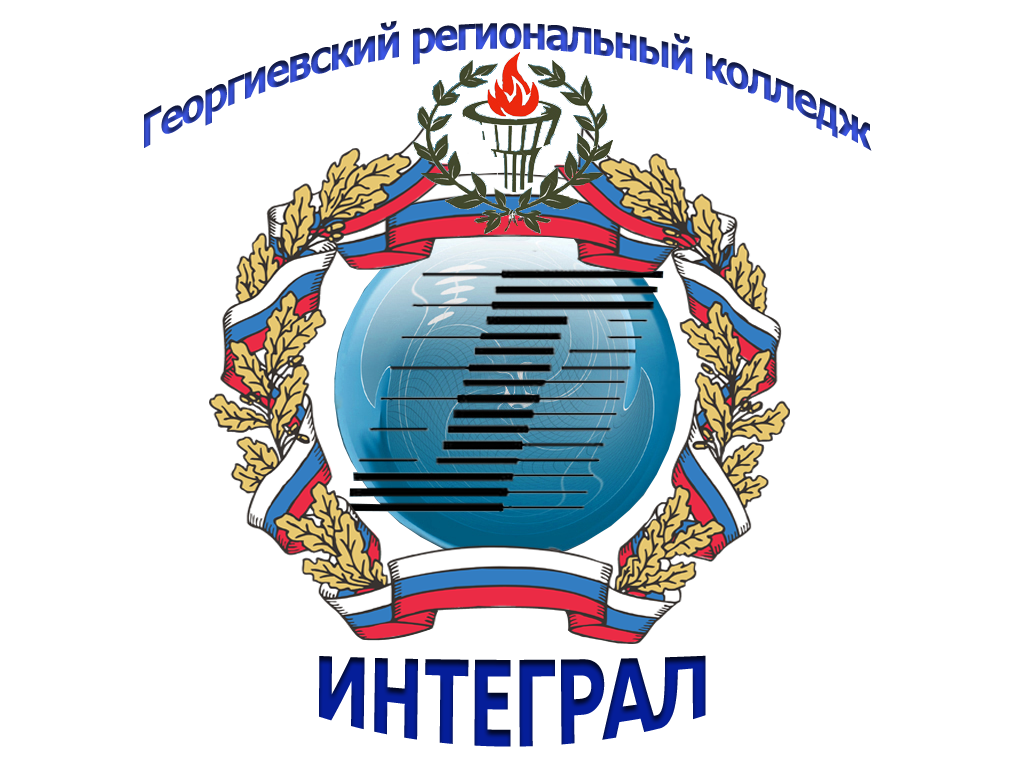 ГОСУДАРСТВЕННОЕ БЮДЖЕТНОЕ ПРОФЕССИОНАЛЬНОЕ ОБРАЗОВАТЕЛЬНОЕ УЧРЕЖДЕНИЕ ГЕОРГИЕВСКИЙ РЕГИОНАЛЬНЫЙ КОЛЛЕДЖ «ИНТЕГРАЛ»Лицензия серия 26 Л 01 №0000519 от 26 октября 2015 г., рег. № 4276Свидетельство о государственной аккредитации МОиМП СК Серия МО СК  Серия 26А01 № 0000136 от 14.02.2020 г.ПРИГЛАШАЕТ НА ОБУЧЕНИЕПО ОЧНОЙ ФОРМЕ ОБУЧЕНИЯ:ПО СПЕЦИАЛЬНОСТЯМ  на базе основного общего образования (9 классов), срок обучения 3 года 10 месяцев09.02.07 Информационные системы и программирование, квалификация - программист13.02.11 Техническая эксплуатация и обслуживание электрического и электромеханического оборудования, квалификация - техник15.02.16 Технология машиностроения, квалификация – техник-технолог19.02.11 Технология продуктов питания из растительного сырья, квалификация – техник-технолог38.02.01 Экономика и бухгалтерский учет (по отраслям), квалификация – бухгалтер, специалист по налогообложению43.02.15 Поварское и кондитерское дело, квалификация – специалист по поварскому и кондитерскому делу44.02.01 Дошкольное образование, квалификация – воспитатель детей дошкольного возрастана базе основного общего образования (9 классов), срок обучения 2 года 10 месяцев29.02.10 Конструирование, моделирование и технология изготовления изделий легкой промышленности (по видам), квалификация – технолог-конструктор46.02.01 Документационное обеспечение управления и архивоведение, квалификация – специалист по документационному обеспечению управления и архивному делуПО ПРОФЕССИЯМна базе основного общего образования (9 классов), (1 год 10 месяцев)13.01.10 Электромонтер по ремонту и обслуживанию электрооборудования (по отраслям), квалификация - электромонтер по ремонту и обслуживанию электрооборудования 29.01.07 Портной, квалификация - портной15.01.32 Оператор станков с программным управлением, квалификация - оператор станков с программным управлением, станочник широкого профиляна базе основного общего образования (9 классов), (3 года 10 месяцев)43.01.09 Повар, кондитер, квалификация – повар-кондитерПО ЗАОЧНОЙ ФОРМЕ ОБУЧЕНИЯ на базе основного общего образования (11 классов), 38.02.01 –Экономика и бухгалтерский учет (2 года 10 месяцев), квалификация - бухгалтер44.02.01 –Дошкольное образование (3 года 10 месяцев), квалификация – воспитатель детей дошкольного возраста По программам профессиональной подготовки (на базе коррекционного образования (10 месяцев)12391- Изготовитель пищевых полуфабрикатов12901–Кондитер16472-ПекарьПРИГЛАШАЕТ НА ОБУЧЕНИЕПО ОЧНОЙ ФОРМЕ ОБУЧЕНИЯ:ПО СПЕЦИАЛЬНОСТЯМ  на базе основного общего образования (9 классов), срок обучения 3 года 10 месяцев09.02.07 Информационные системы и программирование, квалификация - программист13.02.11 Техническая эксплуатация и обслуживание электрического и электромеханического оборудования, квалификация - техник15.02.16 Технология машиностроения, квалификация – техник-технолог19.02.11 Технология продуктов питания из растительного сырья, квалификация – техник-технолог38.02.01 Экономика и бухгалтерский учет (по отраслям), квалификация – бухгалтер, специалист по налогообложению43.02.15 Поварское и кондитерское дело, квалификация – специалист по поварскому и кондитерскому делу44.02.01 Дошкольное образование, квалификация – воспитатель детей дошкольного возрастана базе основного общего образования (9 классов), срок обучения 2 года 10 месяцев29.02.10 Конструирование, моделирование и технология изготовления изделий легкой промышленности (по видам), квалификация – технолог-конструктор46.02.01 Документационное обеспечение управления и архивоведение, квалификация – специалист по документационному обеспечению управления и архивному делуПО ПРОФЕССИЯМна базе основного общего образования (9 классов), (1 год 10 месяцев)13.01.10 Электромонтер по ремонту и обслуживанию электрооборудования (по отраслям), квалификация - электромонтер по ремонту и обслуживанию электрооборудования 29.01.07 Портной, квалификация - портной15.01.32 Оператор станков с программным управлением, квалификация - оператор станков с программным управлением, станочник широкого профиляна базе основного общего образования (9 классов), (3 года 10 месяцев)43.01.09 Повар, кондитер, квалификация – повар-кондитерПО ЗАОЧНОЙ ФОРМЕ ОБУЧЕНИЯ на базе основного общего образования (11 классов), 38.02.01 –Экономика и бухгалтерский учет (2 года 10 месяцев), квалификация - бухгалтер44.02.01 –Дошкольное образование (3 года 10 месяцев), квалификация – воспитатель детей дошкольного возраста По программам профессиональной подготовки (на базе коррекционного образования (10 месяцев)12391- Изготовитель пищевых полуфабрикатов12901–Кондитер16472-ПекарьОБРАЩАТЬСЯ ПО АДРЕСУ:357827, Ставропольский край,  г. Георгиевск, ул. Дружбы, 29, телефоны: (87951) 6-35-70, 3-20-72   E-mail: integral_geo@mail.ru   www.integral-geo.ru                               ОБРАЩАТЬСЯ ПО АДРЕСУ:357827, Ставропольский край,  г. Георгиевск, ул. Дружбы, 29, телефоны: (87951) 6-35-70, 3-20-72   E-mail: integral_geo@mail.ru   www.integral-geo.ru                               